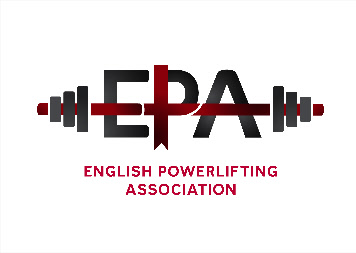      The English Powerlifting Association  -  Annual General Meeting  for 2020 The meeting will be held via Skype chat room on Saturday 30th January 2021 commencing at 10.30am. (kevinjane 51@btinternet.com  SKYPE NAME  live:.cid.97010e7af5194a1No notices of motion have been received and no nominations for officer positions although there are vacancies to be filled.AGENDA;Members presentApologiesAcceptance of previous AGM minutes (1/2/2020). Officer reports Written only)Election of Officers (currently) Divisional representatives : CurrentlyChampionship DatesCouncil meeting datesNotices of motion (None received)Election for Director of English powerlifting position, currently Kevin JaneAny other businessPositionOfficerPresidentFred McKenzieChairmanRichard ParkerGeneral SecretaryKevin JaneTreasurerVacantAssistant treasurerDoreen DowsettSponsorship secretaryFred McKenzieChampionship secretaryKevin JaneSelection secretaryVacantRecords OfficerIan FinchWeb MasterMatthew ParkerDirector for EnglandKevin JaneDIVISIONREPRESENTATIVEEast MidlandsPeter WeissNorth MidlandsNathan TurnerSouth MidlandsDean BowringWest MidlandsJaswinder SinghGreater LondonJoy NnamaniNorth WestBryn EvansSouth EastMick ElenderSouth WestEmily GreenwayYorkshire North East?